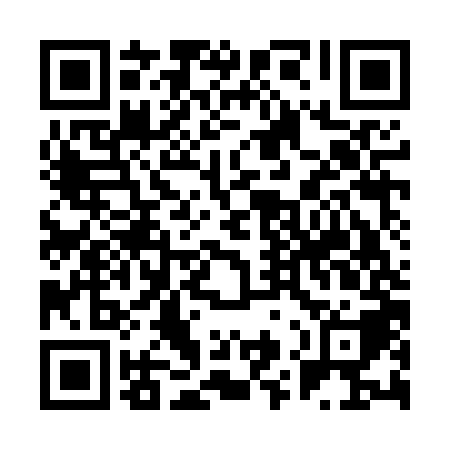 Ramadan times for Blatino, BulgariaMon 11 Mar 2024 - Wed 10 Apr 2024High Latitude Method: Angle Based RulePrayer Calculation Method: Muslim World LeagueAsar Calculation Method: HanafiPrayer times provided by https://www.salahtimes.comDateDayFajrSuhurSunriseDhuhrAsrIftarMaghribIsha11Mon5:135:136:4612:374:436:306:307:5812Tue5:115:116:4412:374:446:316:317:5913Wed5:095:096:4212:374:456:326:328:0014Thu5:075:076:4112:374:466:336:338:0115Fri5:055:056:3912:364:476:346:348:0316Sat5:045:046:3712:364:486:366:368:0417Sun5:025:026:3612:364:486:376:378:0518Mon5:005:006:3412:364:496:386:388:0619Tue4:584:586:3212:354:506:396:398:0820Wed4:564:566:3012:354:516:406:408:0921Thu4:544:546:2912:354:526:416:418:1022Fri4:524:526:2712:344:536:426:428:1123Sat4:514:516:2512:344:546:446:448:1324Sun4:494:496:2312:344:546:456:458:1425Mon4:474:476:2212:334:556:466:468:1526Tue4:454:456:2012:334:566:476:478:1727Wed4:434:436:1812:334:576:486:488:1828Thu4:414:416:1712:334:586:496:498:1929Fri4:394:396:1512:324:596:506:508:2130Sat4:374:376:1312:324:596:526:528:2231Sun5:355:357:111:326:007:537:539:231Mon5:335:337:101:316:017:547:549:252Tue5:315:317:081:316:027:557:559:263Wed5:295:297:061:316:027:567:569:274Thu5:275:277:051:306:037:577:579:295Fri5:255:257:031:306:047:587:589:306Sat5:235:237:011:306:057:597:599:327Sun5:215:216:591:306:058:008:009:338Mon5:195:196:581:296:068:028:029:349Tue5:175:176:561:296:078:038:039:3610Wed5:155:156:541:296:088:048:049:37